Московский государственный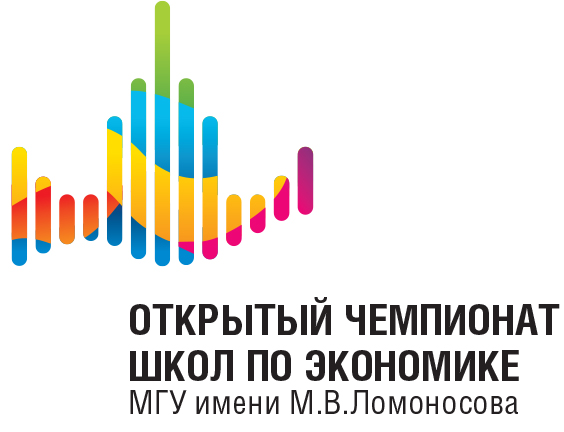 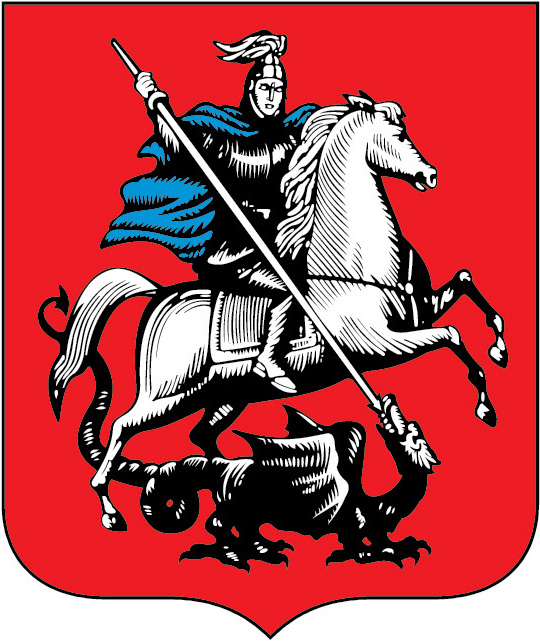 университет имени М.В.ЛомоносоваЭкономический факультетМГУ имени М.В.ЛомоносоваПри поддержке Правительства Москвы VI Открытый чемпионат школ по экономикеЗадание индивидуального тура для 10 класса Задача 1. Эластичны ли учебники?На рынке совершенной конкуренции в стране Ботанляндия спрос студентов на учебники имеет вид , где  – величина спроса в штуках, а  – цена учебника в рублях. Король страны решил нажиться на бедных школьниках и студентах и ввести налог в виде процента от цены покупателя (акциз). До введения налога эластичность спроса в точке равновесия равнялась , эластичность предложения (функция которого является линейной) до введения налога по абсолютной величине превышала эластичность спроса в  раз, где  – величина введенного позднее акциза После введения акциза эластичность предложения стала равна , а равновесный объем упал на  единицы.Сколько денег собрал король с помощью налога?Может ли король изменить каким-либо образом налоговую ставку так, чтобы увеличить сборы?Эластичностью спроса по цене называется следующая величина: , аналогично эластичность предложения равна Задача 2. Время летать!В некотором государстве есть три города: Альфа (, Бета (, Дзета (. В каждом из городов есть аэропорт. Города Альфа ( и Бета (, а также Бета ( и Дзета ( имеют прямое регулярное авиасообщение. Прямого авиасообщения между городами между Альфа ( и Дзета ( нет. На рынке присутствует единственная авиакомпания OpenChampionshipAirways. На рейсах между Альфа ( и Бета ( используется самолет А320 с 158 местами. На рейсах между городами Бета ( и Дзета ( используется самолет B747 вместимостью 505 пассажиров.Устанавливая цены на авиабилеты, менеджмент авиакомпании располагал следующей информацией: (–установленная цена на перелет,  – количество проданных билетовСпрос на перелет из Альфа ( в Бета ( описывается уравнением Спрос на перелет из Бета ( в Дзета ( описывается уравнением 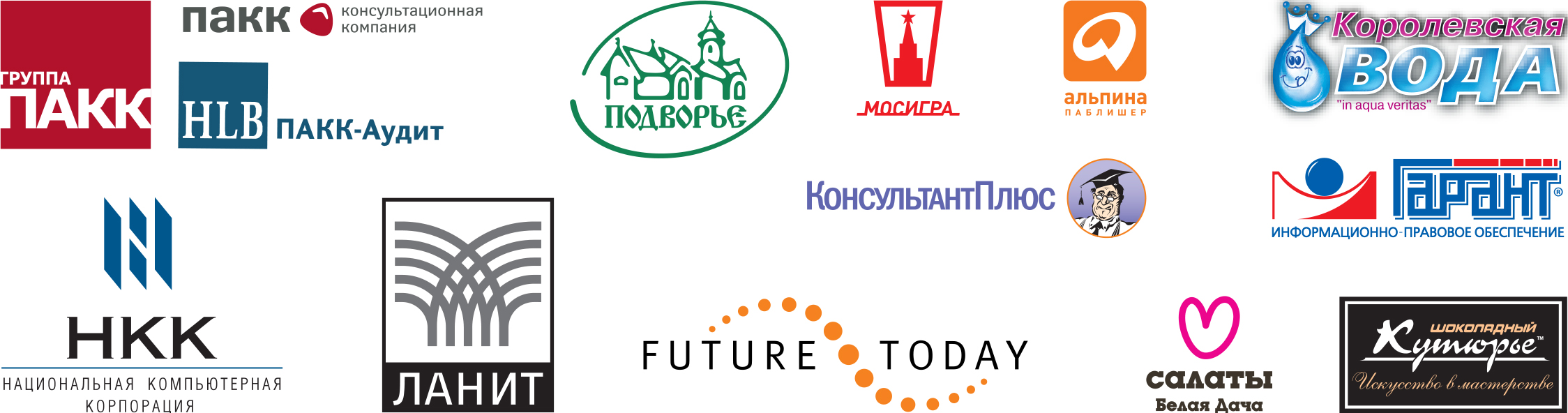 Издержки авиакомпании устроены так: на каждый рейс она тратит фиксированную сумму денег. За 1 совершенный рейс по указанному маршруту на A320 её издержки составляют 5000 дублонов. Аналогичные издержки для B747 составляют 15000 дублонов.Авиакомпания продает билеты из Альфа ( в Бета ( и из Бета ( в Дзета (.Когда число проданных билетов достигает числа мест в самолете, продажа заканчивается.Какие цены установил менеджмент, исходя из располагаемой информации, если его цель – максимизация прибыли?Некий аналитик заметил, что из-за того, что между Альфа ( и Дзета ( нет прямых рейсов, пассажиры готовы летать транзитом через Бета ( и покупать два билета.	
Спрос на такие билеты описывается уравнением , где P – цена в дублонах за весь маршрут, и не был учтён в оценках менеджмента (в т.ч. не входил в функции спроса из условия).Какую прибыль на самом деле получила авиакомпания, если менеджмент установил цены, которые вы нашли в пункте 1?Узнав о спросе на транзитные билеты из Альфа( в Дзета( менеджмент решил сделать специальную цену для такой категории пассажиров. Какие будут установлены цены на все три направления? (Предполагается, что по билету, проданному для перелета из Альфа(α) в Дзета(ζ) невозможно пролететь только часть пути.) Прокомментируйте полученный результат. Чем можно объяснить полученные цены на билеты?Менеджмент взял на стажировку студента. Студент должен был провести проверку и установить, какие расходы есть у авиакомпании. Выяснилось, что основные расходы делятся на следующие сегменты:Аэронавигация, аэропортовые сборы, наземное обслуживаниеРасходы на оплату труда экипажаАвиакеросинИспользуя общие знания и жизненный опыт, помогите стажеру расположить затраты авиакомпании в порядке убывания (начиная с наиболее значимых и заканчивая наименьшими) и поясните ваши рассуждения. Задача 3. При чем тут апельсины?В стране Омега  продаются подержанные автомобили. Они бывают двух типов: в хорошем состоянии и в плохом состоянии. Машины, которые находятся в хорошем состоянии, прослужат долго. Каждый продавец готов продать машину, которая находится в хорошем состоянии, за 10 тыс. койнов. Покупатели оценивают хорошую машину в 12 тыс. койновТакже на рынке продаются автомобили в плохом состоянии, которые в скором времени потребуют дорогостоящего ремонта. Каждый продавец готов продать автомобиль, который находится в плохом состоянии, за 2 тыс. койнов, а покупатель готов купить такой автомобиль за 4 тыс. койнов. Известно, что в настоящее время половина продаваемых на рынке автомобилей имеют хорошее качество, а другая половина – плохое. Каким цитрусовым в США называют подержанные автомобили плохого качества? Пусть для начала и продавцы, и покупатели знают о том, какой продаваемый автомобиль какого качества. По какой цене будут продаваться автомобили каждого вида? Если существует несколько возможных уровней цен, укажите их все.Теперь пусть ни продавцы, ни покупатели не знают ничего о качестве автомобиля. По какой цене будут продаваться автомобили? Если существует несколько возможных уровней цен, укажите их все. Наконец, рассмотрим ситуацию, в которой продавец знает, в каком состоянии его автомобиль. К примеру, он знает, что 10 лет назад машина побывала на дне реки. Покупатель же не может определить, какого качества автомобиль. Какие автомобили будут продаваться и по какой цене? Если существует несколько возможных уровней цен, укажите их все.Примечание: покупатели и продавцы знают всегда о том, за сколько кто готов продать или купить автомобиль каждого состояния (и доли автомобилей в хорошем и плохом состоянии на рынке). Если же есть неопределенность, какого качества автомобиль, то его оценивают с помощью математического ожидания. Математическим ожиданием мы называем следующую величину: , где  – значения цен автомобилей, а  – вероятность появления того или иного автомобиля. (Подсказка: в данном случае )Задача 4. Нелегко управлять двумя полямиКрестьянин Иван владеет двумя полями площадью по 20 гектаров. На одном гектаре первого поля можно выращивать 12 тонн пшена или 16 тонн ржи. На одном гектаре другого поля можно вырастить 8 тонн пшена или 4 тонн ржи. Известно, что Иван выращивает  тонн ржи и использует свои земельные ресурсы полностью и эффективно.Старший брат Ивана владеет одним полем площадью в 40 гектаров, на одном гектаре которого можно выращивать  тонн пшена или  тонн ржи, и предлагает обменяться владениями.Известно, что Иван согласится на обмен, если он сможет производить больше хотя бы одной из культур и во всяком случае не меньше другой. При каких значениях  и  Иван согласится на обмен?